БАРАЊЕ ЗА АКРЕДИТАЦИЈА НА МЕНТОР НА ДОКТОРСКИ ТРУДза нова студиска програмаНАЗИВ НА ВИСОКООБРАЗОВНАТА УСТАНОВА 			  вид на установаНАЗИВ НА ЕДИНИЦАТА НОСИТЕЛ НА СТУДИСКАТА ПРОГРАМАНАЗИВ НА СТУДИСКАТА ПРОГРАМАПодатоци за наставникотПрилог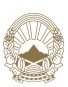 РЕПУБЛИКА СЕВЕРНА МАКЕДОНИЈА                                                REPUBLIKA E MAQEDONISË SË VERIUTАГЕНЦИЈА ЗА КВАЛИТЕТ ВО ВИСОКОТО ОБРАЗОВАНИЕ       AGJENCIA PËR CILËSI NË ARSIMIN E LARTË  ОДБОР ЗА АКРЕДИТАЦИЈА НА ВИСОКОТО ОБРАЗОВАНИЕ   BORDI PËR AKREDITIM I ARSIMIT TË LARTË                                                                                                                                                                        ЈавнаприватнаТел:E-mailПриватно-јавна непрофитнаАрхивски број на поднесено барање од единицатаДатум на барањеИме и презимеИме и презимеЗвање во кое е избранЗвање во кое е избранЗвање во кое е избранЗвање во кое е избранВонреден Редовен Институција во која наставникот е вработен за кој се бара акредитација на менторИнституција во која наставникот е вработен за кој се бара акредитација на менторИнституција во која наставникот е вработен за кој се бара акредитација на менторИнституција во која наставникот е вработен за кој се бара акредитација на менторИнституција во која наставникот е вработен за кој се бара акредитација на менторИнституција во која наставникот е вработен за кој се бара акредитација на менторБрој на телефонE-mail адресаE-mail адресаE-mail адресаE-mail адресаE-mail адресаДали Наставникот е акредитиран на некоја студиска програма од трет циклусДали Наставникот е акредитиран на некоја студиска програма од трет циклусДали Наставникот е акредитиран на некоја студиска програма од трет циклусДали Наставникот е акредитиран на некоја студиска програма од трет циклусДАДАНЕако да, Да СЕ НАВЕДЕ НА која студиска програма:ако да, Да СЕ НАВЕДЕ НА која студиска програма:ако да, Да СЕ НАВЕДЕ НА која студиска програма:ако да, Да СЕ НАВЕДЕ НА која студиска програма:ако да, Да СЕ НАВЕДЕ НА која студиска програма:ако да, Да СЕ НАВЕДЕ НА која студиска програма:ако да, Да СЕ НАВЕДЕ НА која студиска програма:ако да, Да СЕ НАВЕДЕ НА која студиска програма:ако да, Да СЕ НАВЕДЕ НА која студиска програма:Ред.бројНазив на студиска програмаБрој на РешениеДатум на РешениеДатум на РешениеДатум на истек на РешениетоДатум на истек на РешениетоДатум на истек на РешениетоДатум на истек на Решението1.2.1. Список на трудови (линк до објавените трудови)2. Копија од објавени трудови3. Одлука на ннс за избор во звање4. пополнет Прилог 4 од Правилникот за задолжителните компоненти кои треба да ги поседуваат студиските програми од првиот, вториот и третиот циклус на студии (“Службен весник на Република Македонија”, бр.25/2011 и бр.154/2011)Потврдувам дека податоците нотирани во барањето и доставената документација во прилог на барањето, се точни и копмплетни.
Ја прифаќам одговорноста за исходот од постапката за акредитацијата на ментор на докторски труд, која може да биде резултат на неточни информации што се предвидени со оваа апликацијаПотврдувам дека податоците нотирани во барањето и доставената документација во прилог на барањето, се точни и копмплетни.
Ја прифаќам одговорноста за исходот од постапката за акредитацијата на ментор на докторски труд, која може да биде резултат на неточни информации што се предвидени со оваа апликацијаПотврдувам дека податоците нотирани во барањето и доставената документација во прилог на барањето, се точни и копмплетни.
Ја прифаќам одговорноста за исходот од постапката за акредитацијата на ментор на докторски труд, која може да биде резултат на неточни информации што се предвидени со оваа апликацијаПотврдувам дека податоците нотирани во барањето и доставената документација во прилог на барањето, се точни и копмплетни.
Ја прифаќам одговорноста за исходот од постапката за акредитацијата на ментор на докторски труд, која може да биде резултат на неточни информации што се предвидени со оваа апликацијаПотврдувам дека податоците нотирани во барањето и доставената документација во прилог на барањето, се точни и копмплетни.
Ја прифаќам одговорноста за исходот од постапката за акредитацијата на ментор на докторски труд, која може да биде резултат на неточни информации што се предвидени со оваа апликацијаПотврдувам дека податоците нотирани во барањето и доставената документација во прилог на барањето, се точни и копмплетни.
Ја прифаќам одговорноста за исходот од постапката за акредитацијата на ментор на докторски труд, која може да биде резултат на неточни информации што се предвидени со оваа апликацијампмпМЕСТО И ДАТУМПОТПИС ВО ТЕКОТ НА САМАТА ПОСТАПКА ЗА АКРЕДИТАЦИЈА, ОД ПОДНЕСИТЕЛОТ НА БАРАЊЕТО МОЖЕ ДА СЕ ПОБАРА ДОПОЛНУВАЊЕ НА НА ПРИЛОЖЕНАТА ДОКУМЕНТАЦИЈА ВО СОГЛАСНОСТ СО ПРОЦЕНКАТА ЗА ИСПОЛНЕТОСТ НА УСЛОВИТЕ ЗА АКРЕДИТАЦИЈА НА ментор на докторски труд